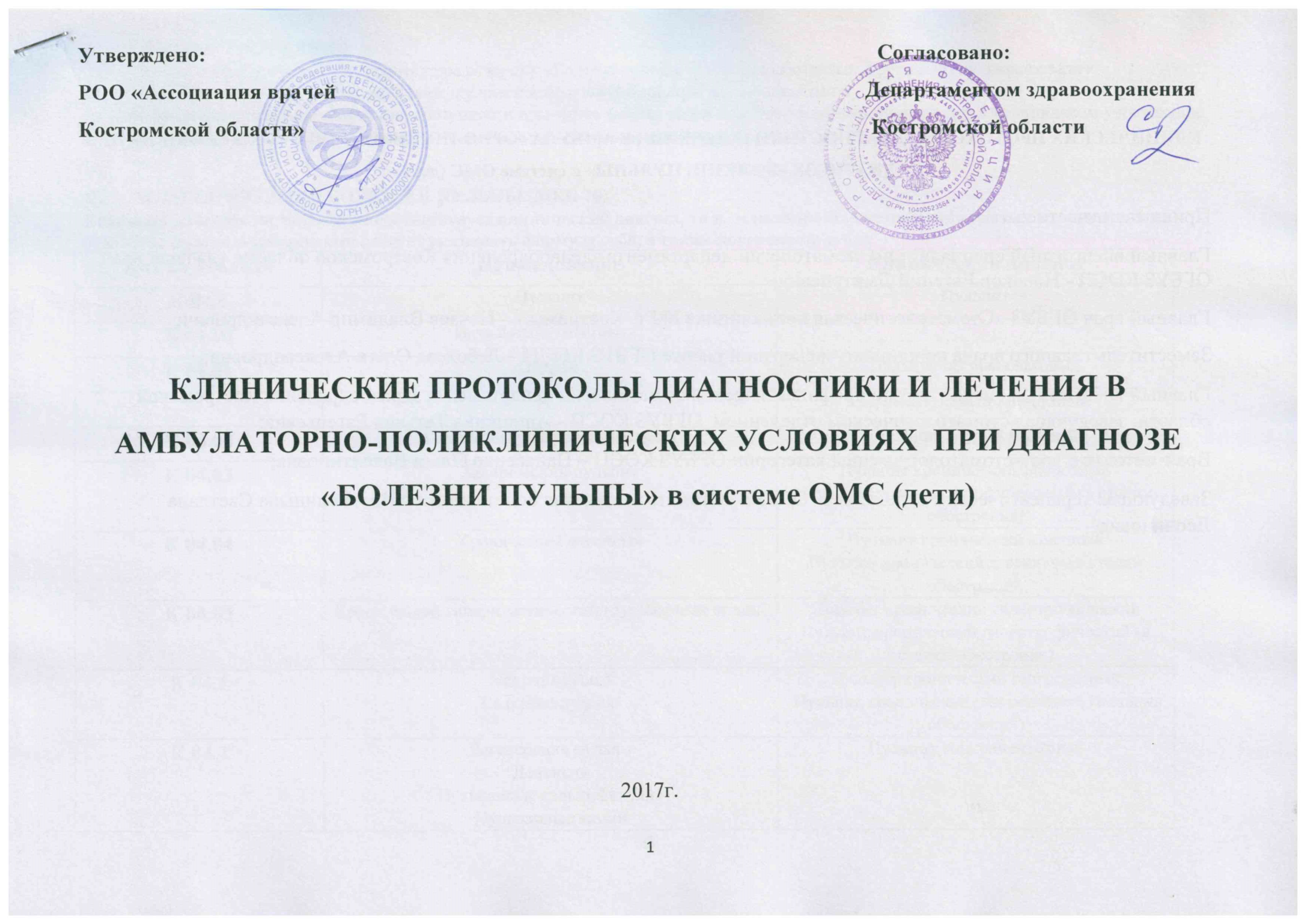 В разработке КЛИНИЧЕСКИХ ПРОТОКОЛОВ ДИАГНОСТИКИ И ЛЕЧЕНИЯ В АМБУЛАТОРНО-ПОЛИКЛИНИЧЕСКИХ УСЛОВИЯХ  ПРИ ДИАГНОЗЕ «БОЛЕЗНИ ПУЛЬПЫ» в системе ОМС (дети)Принимали участие:Главный внештатный специалист по стоматологии департамента здравоохранения Костромской области, главный врач ОГБУЗ КОСП - Новиков Евгений Дмитриевич;Главный врач ОГБУЗ «Стоматологическая поликлиника №1 г. Костромы»  - Нечаев Владимир Александрович;Заместитель главного врача по клинико-экспертной работе ОГБУЗ КОСП – Лебедева Ольга Александровна;Главный внештатный специалист по профилактической стоматологии департамента здравоохранения Костромской области, заведующая стоматологическим отделением  ОГБУЗ КОСП - Апушкина Татьяна Евгеньевна;Врач-методист, врач-стоматолог высшей категории ОГБУЗ КОСП – Панасенко Ольга Валентиновна;Заведующая терапевтическим отделением  ОГБУЗ «Стоматологическая поликлиника №1» - Голицына Светлана Леонидовна.ОБЩИЕ ПОЛОЖЕНИЯКлинические рекомендации (протоколы лечения)  «Болезни пульпы зуба»  разработаны для решения следующих задач:- установление единых требований к порядку диагностики и лечения больных с болезнями пульпы;
- обеспечение оптимальных объемов, доступности и качества медицинской помощи, оказываемой пациенту в медицинском учреждении.      - достижение желаемых результатов при лечении больных  с болезнями пульпы.КЛАССИФИКАЦИЯ БОЛЕЗНЕЙ ПУЛЬПЫ (МКБ-10)Если коду диагноза по МКБ-10 не соответствует клинический диагноз, то в медицинской документации указывается диагноз по МКБ-10(в диагнозе заболевания следует указывать формулу зуба, а также поверхность зуба).III. ОБЩИЕ ПОДХОДЫ К ДИАГНОСТИКЕ ПУЛЬПИТА И БОЛЕЗНЕЙ ПУЛЬПЫ     Диагностика пульпита и болезней пульпы  производится путем сбора анамнеза, клинического осмотра, дополнительных методов обследования и направлена  на определение состояния пульпы и периапикальных тканей и показаний к лечению.Факторы, препятствующие немедленному началу лечения:Наличие непереносимости лекарственных препаратов и материалов, используемых на данном этапе леченияНеадекватное психоэмоциональное  состояние пациента перед  лечениемОстрые поражения слизистой оболочки рта и красной каймы губОстрые воспалительные заболевания органов и тканей ртаОбщее состояние здоровья, препятствующее проведению лечения.     Из клинических данных болевая реакция является наиболее  важным критерием оценки состояния пульпы. Зубная боль может служить показателем необратимости произошедших в пульпе изменений. Рентгенологическое исследование помогает провести дифференциальную диагностику с другими заболеваниями с аналогичной симптоматикой. IV.ОБЩИЕ ПОДХОДЫ К ЛЕЧЕНИЮ ПУЛЬПИТА И БОЛЕЗНЕЙ ПУЛЬПЫПринципы лечения больных с пульпитом предусматривают одновременное решение нескольких задач:предупреждение дальнейшего развития патологического   процесса;  сохранение и восстановление анатомической формы пораженного зуба и функциональной способности всей зубочелюстной системы;предупреждение развития патологических процессов и осложнений в периапикальных тканях;повышение качества жизни пациентов.Лечение пульпита и болезней пульпы  включает:мероприятия, направленные на сохранение жизнеспособности пульпы (по возможности)проведение местной анестезии (при отсутствии общих противопоказаний)создание доступа к полости зубараскрытие полости зубасоздание прямолинейного доступа к корневым каналамудаление пульпыпрохождение  корневого каналаопределение рабочей длины корневого каналаобработку корневых каналов (механическую и медикаментозную)пломбирование корневых каналовконтроль с помощью методов лучевой визуализацииприменение физических методов (по потребности)восстановление зуба пломбой  после эндодонтического лечения.В случае безуспешного консервативного лечения  или  его невозможности  рассматривается вопрос  об  удалении зуба. На  выбор тактики лечения оказывают влияние факторы: анатомическое строение зуба (значительно изогнутые или атипичные по строению корни представляют значительную проблему);патологические состояния (выраженная облитерация корневых каналов, внутренняя или наружная резорбция корневых каналов, горизонтальные и вертикальные переломы корней);последствия проведенного ранее вмешательства на данном зубе;изоляция, доступ и возможность выполнения лечения  (невозможность  качественно изолировать рабочее поле, ограничение открывания рта пациентом, сопутствующая патология);возможность последующего восстановления анатомической формы коронковой части  зуба и его жевательной функции;состояние пародонта.Выбор метода лечения пульпита зависит от клинической картины, проявлений и симптомов, диагноза.     При начальном и остром пульпите и/или случайном вскрытии полости зуба возможно применение  методов сохранения пульпы (полного или частичного).  Метод полного сохранения пульпы Пломбирование проводят в одно или два посещения. При методике лечения в два посещения лечебный подкладочный материал вносится в сформированную полость не менее чем на 1 месяц. Одноэтапное лечение данных форм пульпита рекомендуется в исключительно редких случаях: когда имеется плотный дентин, минимально прокрашиваемый кариес – детектором, и когда у пациента отсутствует возможность повторного посещения. Метод частичного сохранения пульпы -   витальной ампутации пульпы - пульпотомия.   Пломбирование проводят в одно или два посещения. Метод лечения в два посещения предполагает после формирования полости,  вскрытие полости зуба, создание доступа к устьям корневых каналов и ампутацию коронковой пульпы. Далее проводят расширение устьев каналов. Затем формируется площадка в устьевой части полости и одновременно проводится глубокая ампутация пульпы. После тщательного гемостаза  накладывается лечебная прокладка и временная пломба. При отсутствии жалоб через 3-4 недели временная пломба меняется на постоянную.  Метод лечения в одно посещение предполагает после формирования полости,  вскрытие полости зуба, создание доступа к устьям корневых каналов и ампутацию коронковой пульпы. Далее проводят расширение устьев каналов. Затем формируется площадка в устьевой части полости и одновременно проводится глубокая ампутация пульпы. После тщательного гемостаза  накладывается лечебная прокладка, изолирующая прокладка и постоянная пломба.При отсроченном пломбировании (апексификсация) зубов рентгенологический контроль проводят каждые 3-6 месяцев до полного формирования корня.Данный метод с применением материалов, стимулирующих апексификацию, проводят в молочных зубах и в постоянных зубах с несформированными верхушками корней для достижения апексификации. А с применение материалов на основе формокрезола проводят   только в молочных и постоянных зубах со сформированными верхушками корней.Метод витальной экстирпации пульпы (пульпэктомия).Экстирпация пульпы (пульпэктомия) – это удаление всей здоровой или некротизированной ткани. Эндодонтическое лечение начинается с создания доступа к полости зуба, так как очень важна прямая  видимость устьев корневых каналов. Проводится полное удаление всех кариозных тканей, дефектных  реставраций. В то же время необходимо максимально сохранить коронковую часть зуба, чтобы не ослабить стенки.Метод девитальной экстирпации пульпы.Показанием к применению метода девитальной экстирпации пульпы является наличие противопоказаний к применению местной анестезии, неустойчивое психоэмоциональное  состояние ребенка перед  лечением.Для девитализации пульпы применяются пасты, в состав которых входит параформальдегид. Также в состав девитализирующих паст входят обезболивающие, антисептические, противовоспалительные средства. Девитализирующую  пасту накладывают после удаления размягченного дентина и вскрытия рога пульпы зондом или небольшим шаровидным бором. Пасту вносят в кариозную полость зондом или на небольшом тампоне, полость закрывают временной повязкой. Необходимо следить за тем, чтобы паста не попала на слизистую оболочку десны. Срок действия девитализирующих паст различен (от 2 до 10 дней).В следующее посещение повязку удаляют, раскрывают полость зуба, производят ампутацию коронковой пульпы, удаление корневой пульпы, обработку и пломбирование корневых каналов  под рентгенологическим контролем. Метод девитальной  ампутации пульпы.Показанием к применению метода девитальной ампутации пульпы является наличие противопоказаний к применению местной анестезии, неустойчивое психоэмоциональное  состояние ребенка перед  лечением.Пломбирование проводят в два или три посещения.Метод лечения в три посещения (для детей дошкольного возраста). Для девитализации пульпы применяются пасты, в состав которых входит параформальдегид. Также в состав девитализирующих паст входят обезболивающие, антисептические, противовоспалительные средства. Девитализирующую  пасту накладывают после удаления размягченного дентина и вскрытия рога пульпы зондом или небольшим шаровидным бором. Пасту вносят в кариозную полость зондом или на небольшом тампоне, полость закрывают временной повязкой. Необходимо следить за тем, чтобы паста не попала на слизистую оболочку десны. Срок действия девитализирующих паст различен (от 2 до 7 дней). В следующее посещение повязку удаляют, раскрывают полость зуба, производят ампутацию коронковой пульпы, алее проводят расширение устьев каналов. Затем формируется площадка в устьевой части полости и одновременно проводится глубокая ампутация пульпы, наложение на устья  корневых каналов жидкости для мумификации корневой пульпы, полость закрывают временной повязкой (от 2 до 7 дней). При отсутствии жалоб через 2-7 дней  временная пломба меняется на постоянную.Метод лечения в два посещения (для детей школьного возраста). Для девитализации пульпы применяются пасты, в состав которых входит параформальдегид. Также в состав девитализирующих паст входят обезболивающие, антисептические, противовоспалительные средства. Девитализирующую  пасту накладывают после удаления размягченного дентина и вскрытия рога пульпы зондом или небольшим шаровидным бором. Пасту вносят в кариозную полость зондом или на небольшом тампоне, полость закрывают временной повязкой. Необходимо следить за тем, чтобы паста не попала на слизистую оболочку десны. Срок действия девитализирующих паст различен (от 2 до 7 дней). В следующее посещение повязку удаляют, раскрывают полость зуба, производят ампутацию коронковой пульпы, алее проводят расширение устьев каналов. Затем формируется площадка в устьевой части полости и одновременно проводится глубокая ампутация пульпы, наложение на устья  корневых каналов жидкости для мумификации корневой пульпы на 5-10 минут, накладывается лечебная прокладка, изолирующая прокладка и постоянная пломба.Для выбора метода восстановления анатомической формы коронковой части постоянного  зуба со сформированными корнями  необходимо оценить степень разрушения коронковой части зуба.  Восстановление коронковой части зуба (пломбирование полости)  стоматологическими цементами, в том числе стеклоиономерными и композитами химического  отверждения, а также материалами из фотополимеров ( V, III, IV класс по Блэку только для фронтальных зубов – резцов и клыков)  показано при разрушении коронковой части зуба не более чем на 30%  от её объёма.  Для выбора метода восстановления анатомической формы жевательных зубов  используют индекс разрушения окклюзионной поверхности зуба (ИРОПЗ) по В.Ю. Миликевичу.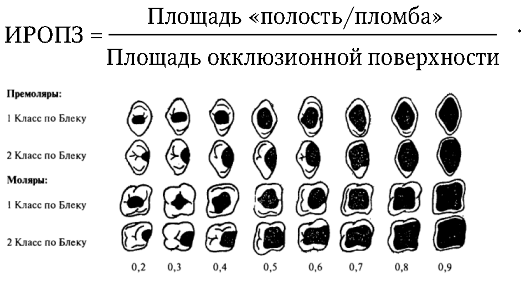 При показателях ИРОПЗ 0,2 — 0,4 применяется метод пломбирования. После окончания эндодонтического лечения возможна постановка временной пломбы (повязки), если невозможно поставить постоянную пломбу в первое посещение или для предотвращения возможных осложнений. Постоянное пломбирование проводят в одно посещение. Для группы жевательных зубов при ИРОПЗ> 0,4 показано изготовление вкладок из металлов, из керамики или из композитных материалов (для  постоянного  зуба со сформированными корнями ). При ИРОПЗ > 0,6 показано изготовление искусственных коронок, при ИРОПЗ>0,8 показано применение штифтовых конструкций с последующим изготовлением коронок.Процесс лечения пульпита завершается рекомендациями пациенту по срокам повторного обращения и профилактике.**Лечение проводится для каждого пораженного зуба независимо от степени поражения и проведенного лечения других зубов.V. ОРГАНИЗАЦИЯ МЕДИЦИНСКОЙ ПОМОЩИ ПАЦИЕНТАМ С БОЛЕЗНЯМИ ПУЛЬПЫ      Лечение пациентов с заболеванием пульпы зуба проводится в стоматологических медицинских организациях.  Оказание помощи больным с  заболеванием пульпы зуба осуществляется врачами-стоматологами детскими, врачами-стоматологами***,  зубными врачами. В процессе оказания помощи принимает участие средний  медицинский персонал, в том числе гигиенисты стоматологические.VI. ТРЕБОВАНИЯ К ДИАГНОСТИКЕ И ЛЕЧЕНИЮ В АМБУЛАТОРНО-ПОЛИКЛИНИЧЕСКИХ УСЛОВИЯХ: ** Дополнительная информация.* Снятие пломбы из амальгамы.**1. Запломбированные зубы  необходимо чистить зубной щеткой с пастой так же, как естественные зубы -  два раза в день. После еды следует полоскать рот для удаления остатков пищи. 2. Для чистки межзубных промежутков можно использовать зубные нити (флоссы).3. При возникновении кровоточивости при чистке зубов нельзя прекращать гигиенические процедуры. Если кровоточивость не проходит в течение 3-4 дней, необходимо обратиться к лечащему врачу.4. Если после пломбирования и окончания действия анестезии пломба мешает смыканию зубов, то необходимо в ближайшее время обратиться к лечащему врачу.5. При пломбах из композитных материалов не следует принимать пищу, содержащую естественные и искусственные красители (например: чернику, чай, кофе и т.п.), в течение первых 2-х суток после пломбирования зуба.6. Возможно,  временное появление боли (повышенной чувствительности) в запломбированном зубе во время приема и пережевывании пищи. Если указанные симптомы не проходят в течение 1-2 недель, необходимо обратиться к лечащему врачу.7. При возникновении в зубе резкой боли, необходимо как можно быстрее обратиться к лечащему врачу.8. Раз в полгода следует посещать стоматолога для проведения профилактических осмотров и необходимых манипуляций (при пломбах из композитных материалов – для полировки пломбы, что увеличит срок её службы).9.Явка на прием к врачу-стоматологу (лечащему врачу) минимум один раз в полгода для проведения профилактических осмотров, гигиенических мероприятий.10.При отсроченном пломбировании (апексогенез и апексификсация) зубов необходимо явиться в назначенный лечащим врачом срок для дальнейшего проведения лечения (каждые 3-6 месяцев до полного формирования корня или до окончания формирования апикального барьера).*** Врачами-стоматологами (прошедшими аккредитацию в 2016 году и позднее). Врач – стоматолог проводит лечение болезней пульпы  молочных и постоянных зубов (исключая санацию детей в условиях анестезиологического пособия).****Шлифовка и/или полировка пломбы   входят в состав услуги «Восстановление зуба пломбой».Алгоритм профессиональной гигиены  рта и зубовЭтапы профессиональной гигиены:— обучение пациента индивидуальной гигиене рта;—  контролируемая чистка зубов— удаление  над-  и поддесневых зубных отложений;— полирование поверхностей зубов;— устранение факторов, способствующих скоплению зубного налёта;— аппликации реминерализирующих и фторсодержащих средств (за исключением районов с высоким содержанием фтора в питьевой воде, более 1 мг/л);—  мотивация пациента к профилактике и лечению стоматологических заболеваний.             Процедура проводится в одно посещение.            При удалении зубных отложений (зубной камень, мягкий зубной налёт) следует соблюдать ряд условий:— провести  обработку  рта раствором антисептика (0,06% раствор хлоргексидина, 0,05% раствор перманганата калия);— при выраженной гиперестезии зубов и отсутствии общих  противопоказаний  удаление зубных отложений нужно проводить под местным обезболиванием;-- изолировать обрабатываемые зубы от слюны;-- обратить внимание на то, что рука, удерживающая инструмент,  должна быть фиксирована на подбородке пациента или соседних зубах, терминальный стержень инструмента располагается параллельно оси зуба, основные движения – рычагообразные и соскабливающие – должны быть плавными, нетравмирующими.            В области  коронок, композитных реставраций  применяют ручной способ удаления зубных отложений.            Ультразвуковые аппараты не следует использовать у пациентов с респираторными и инфекционными заболеваниями, а также у больных с кардиостимуляторами.   Для удаления налёта и полирования поверхностей зубов  используют резиновые колпачки, для жевательных поверхностей — вращающиеся щёточки,  для контактных поверхностей — вращающиеся ёршики, резиновые конусы, суперфлоссы,  флоссы и абразивные штрипсы. Полировочную пасту следует использовать, начиная с крупнодисперсной и заканчивая мелкодисперсной. Необходимо устранить факторы, способствующие скоплению зубного налёта: удалить нависающие края пломб, провести повторное полирование пломб.             Периодичность проведения профессиональной гигиены полости рта и зубов зависит от стоматологического статуса пациента (гигиенического состояния полости рта, интенсивности кариеса зубов, состояния тканей пародонта, наличия ортодонтической конструкции). Минимальная периодичность проведения профессиональной гигиены — 2 раза в год.В КАЖДОМ КОНКРЕТНОМ СЛУЧАЕ ЗА ЛЕЧАЩИМ ВРАЧОМ ОСТАЕТСЯ ПРАВО ВЫБОРА ТОЙ ИЛИ ИНОЙ МЕТОДИКИ ЛЕЧЕНИЯ СТОМАТОЛОГИЧЕСКОГО ЗАБОЛЕВАНИЯ, А ТАК ЖЕ РЕШЕНИЕ О ВЫБОРЕ ПРИМЕНЯЕМЫХ РАСХОДНЫХ МАТЕРИАЛОВ.Код по МКБ-10НаименованиеКлинический диагнозК 04.0ПульпитПульпитК 04.00Начальный (гиперемия)К 04.01ОстрыйПульпит острый очаговыйПульпит острый диффузныйК 04.02Гнойный (пульпарный абсцесс)Пульпит острый гнойныйК 04.03Хронический пульпитПульпит хронический фиброзный Пульпит хронический фиброзный (в стадии обострения)К 04.04Хронический язвенный Пульпит хронический язвенный Пульпит хронический язвенный (в стадии обострения)К 04.05Хронический гиперпластический (пульпарный полип)Пульпит хронический гипертрофический Пульпит хронический гипертрофический (в стадии обострения)К 04.1Некроз пульпыГангрена пульпыПульпит хронический гангренозный Пульпит хронический гангренозный (в стадии обострения)К 04.2Дегенерация пульпыДентиклиПульпарные кальцификацииПульпарные камниПульпит конкрементозныйК 04.3К 04.3ХНеправильное формирование твердых тканей в пульпеВторичный или иррегулярный дентинВид медицинской помощиВид медицинской помощиВид медицинской помощиВид медицинской помощиВид медицинской помощипервичная медико-санитарная помощьпервичная медико-санитарная помощьпервичная медико-санитарная помощьпервичная медико-санитарная помощьУсловия оказания медицинской помощиУсловия оказания медицинской помощиУсловия оказания медицинской помощиУсловия оказания медицинской помощиУсловия оказания медицинской помощиамбулаторноамбулаторноамбулаторноамбулаторноФорма оказания медицинской помощиФорма оказания медицинской помощиФорма оказания медицинской помощиФорма оказания медицинской помощиФорма оказания медицинской помощиплановаяплановаяплановаяплановаяКатегория возрастнаяКатегория возрастнаяКатегория возрастнаяКатегория возрастнаяКатегория возрастнаядетидетидетидетиКод по МКБ-10Диагностические мероприятияДиагностические мероприятияЛечебные мероприятияЛечебные мероприятияЛечебные мероприятияЛекарственные препараты и медикаменты, стоматологические материалы/ физиолечение(на усмотрение лечащего врача, по показаниям)Сроки леченияДостигнутый результатКод по МКБ-10Обязательные, кратность выполнения:  «1» - если 1 раз; «согласно алгоритму» - если обязательно несколько раз (1 и более)Требующие обоснования (по показаниям, на усмотрение лечащего врача)Обязательные, кратность выполнения:  «1» - если 1 раз; «согласно алгоритму» - если обязательно несколько раз (1 и более)Требующие обоснования (по показаниям, на усмотрение лечащего врача)Требующие обоснования (по показаниям, на усмотрение лечащего врача)Лекарственные препараты и медикаменты, стоматологические материалы/ физиолечение(на усмотрение лечащего врача, по показаниям)Сроки леченияДостигнутый результатК04.00К04.01 (пульпит острый очаговый)Сбор анамнеза и жалоб при патологии полости рта-1; внешний осмотр челюстно-лицевой области-1; визуальное исследование при патологии полости рта-1; осмотр полости рта с помощью инструментов (с заполнением зубной формулы) -1 (при первичном обращении); определение прикуса (временный, сменный, постоянный)-1 (при первичном обращении); определение индекса КПУ / кп / КПУ + кп - 1 (при первичном обращении);термодиагностика зуба -1; перкуссия зубов-1.Люминесцентная стоматоскопия; электроодонтометрия;описание и интерпретация рентгенологических изображений;определение индекса гигиены; внутриротовая контактная ренгенография  или радиовизиография; определение пародонтальных индексов; консультация врача-стоматолога-хирурга.Обучение гигиене полости рта -1 и более; аппликационная анестезия -1;  наложение кальцийсодержащего лечебного подкладочного материала -1; восстановление зуба пломбой**** (снятие зубного налета с зуба,раскрытие кариозной полости, удаление размягченного и пигментированного дентина, формирование полости, финирование полости, медикаментозная обработка полости; высушивание полости; наложение изолирующей прокладки, шлифовка пломбы ) -1.Профессиональная гигиена полости рта и зубов; инфильтрационная анестезия и/или проводниковая анестезия; снятие пломбы*; наложение временной пломбы (кальцийсодержащего лечебного подкладочного материала); снятие временной пломбы; коагуляция десны; описание и интерпретация рентгенологических изображений; назначение лекарственных препаратов  местно при болезнях  зубов. Профессиональная гигиена полости рта и зубов; инфильтрационная анестезия и/или проводниковая анестезия; снятие пломбы*; наложение временной пломбы (кальцийсодержащего лечебного подкладочного материала); снятие временной пломбы; коагуляция десны; описание и интерпретация рентгенологических изображений; назначение лекарственных препаратов  местно при болезнях  зубов. Анестетики; препараты для аппликационной анестезии; антисептики; препараты для окрашивания  твердых тканей зуба; материалы для прокладок; материалы для лечебной прокладки; материалы для временных пломб;  материалы для постоянного пломбирования (за исключением амальгамы); фотополимеры – V, III, IV класс по Блэку  только для фронтальных зубов,  пасты полировочные; пасты для снятия зубного налёта; физиолечение.До 30 днейЛечение завершено (301); выздоровление  (301)К04.01 (пульпит острый диффузный)К04.02 К04.03 К04.04 К04.05 К04.1Сбор анамнеза и жалоб при патологии полости рта-1; внешний осмотр челюстно-лицевой области-1; визуальное исследование при патологии полости рта-1; осмотр полости рта с помощью инструментов (с заполнением зубной формулы -1(при первичном обращении); определение прикуса  (временный, сменный, постоянный)-1 (при первичном обращении); определение индекса КПУ / кп / КПУ + кп - 1 (при первичном обращении); термодиагностика зуба -1.Люминесцентная стоматоскопия; электроодонтометрия;ортопантомография; описание и интерпретация рентгенологических изображений; внутриротовая контактная ренгенография  или радиовизиография ; определение индекса гигиены; определение пародонтальных индексов; консультация врача-стоматолога-хирурга.Обучение гигиене полости рта -1 и более; аппликационная анестезия - 1; пульпотомия-1; экстирпация  пульпы - 1-4; инструментальная и медикаментозная обработка корневого канала - 1-4;пломбирование корневого канала – 1-4;  наложение изолирующей прокладки -1;восстановление зуба пломбой****- 1; прицельная внутриротовая контактная рентгенография или радиовизиография челюстно-лицевой области – 1(контроль качества пломбирования корневых каналов и  оценка степени разрушения зуба); описание и интерпретация рентгенологических изображений – 1.Профессиональная гигиена полости рта и зубов; инфильтрационная анестезия и/или проводниковая анестезия; снятие пломбы*; наложение временной пломбы; снятие временной пломбы; коагуляция десны; трепанация зуба,  временное пломбирование лекарственным препаратом корневого канала;  наложение девитализирующей пасты; наложение жидкости и/или пасты для мумификации корневой  пульпы; фиксация внутриканального (анкерного) штифта, вкладки; назначение лекарственных препаратов местно при заболеваниях зубов. Профессиональная гигиена полости рта и зубов; инфильтрационная анестезия и/или проводниковая анестезия; снятие пломбы*; наложение временной пломбы; снятие временной пломбы; коагуляция десны; трепанация зуба,  временное пломбирование лекарственным препаратом корневого канала;  наложение девитализирующей пасты; наложение жидкости и/или пасты для мумификации корневой  пульпы; фиксация внутриканального (анкерного) штифта, вкладки; назначение лекарственных препаратов местно при заболеваниях зубов. Анестетики; препараты для аппликационной анестезии; антисептики; материалы для девитализации пульпы; материалы для временных пломб; материалы для пломбирования корневого канала (временного или постоянного); материалов, стимулирующих апексификацию; материалы для постоянного пломбирования (за исключением амальгамы); фотополимеры – V, III, IV класс по Блэку  только для фронтальных зубов, анкерные штифты, материалы для фиксации штифтов, материалы для мумификации корневой пульпы; пасты полировочные; пасты для снятия зубного налёта; физиолечение.До 14 дней Лечение завершено (301); выздоровление  (301).К 04.2К04.03 К04.3К 04.3ХСбор анамнеза и жалоб при патологии полости рта-1; внешний осмотр челюстно-лицевой области-1; визуальное исследование при патологии полости рта-1; осмотр полости рта с помощью инструментов (с заполнением зубной формулы) -1 (при первичном обращении); определение прикуса (временный, сменный, постоянный)-1 (при первичном обращении); определение индекса КПУ / кп / КПУ + кп - 1 (при первичном обращении);термодиагностика зуба -1; перкуссия зубов-1, прицельная внутриротовая контактная рентгенография или радиовизиография челюстно-лицевой области – 1(для определения проходимости корневых каналов постоянных зубов); описание и интерпретация рентгенологических изображений – 1 (для постоянных зубов).Люминесцентная стоматоскопия; электроодонтометрия; ортопантомография; описание и интерпретация рентгенологических изображений; определение пародонтальных индексов;консультация врача-стоматолога-хирурга.Обучение гигиене полости рта-1; аппликационная анестезия - 1; пульпотомия-1; наложение лечебной пасты на устья корневых каналов -1; наложение изолирующей прокладки -1;восстановление зуба пломбой**** -1.  Профессиональная гигиена полости рта и зубов;инфильтрационная анестезия и/или проводниковая анестезия;снятие пломбы*;наложение временной пломбы; снятие временной пломбы; коагуляция десны; трепанация зуба, наложение девитализирующей пасты; наложение жидкости и/или пасты для мумификации корневой  пульпы;назначение местно лекарственных препаратов при заболеваниях зубов.Профессиональная гигиена полости рта и зубов;инфильтрационная анестезия и/или проводниковая анестезия;снятие пломбы*;наложение временной пломбы; снятие временной пломбы; коагуляция десны; трепанация зуба, наложение девитализирующей пасты; наложение жидкости и/или пасты для мумификации корневой  пульпы;назначение местно лекарственных препаратов при заболеваниях зубов.Анестетики; препараты для аппликационной анестезии; антисептики; материалы для девитализации пульпы; материалы для временных пломб; материалы для мумификации корневой пульпы; материалы для постоянного пломбирования  (за исключением амальгамы); фотополимеры – V, III, IV класс по Блэку  только для фронтальных зубов, пасты полировочные; пасты для снятия зубного налёта; физиолечение.До 14 днейЛечение завершено (301); выздоровление  (301)